POROČILO I IZVEDBI 1. TEHNIŠKEGA DNE (EKO DAN) V TEDNU OTROKATehniški dan, ki smo ga poimenovali Eko dan, smo v 2. razredu izvedli  v ponedeljek, 2. 10. 2017, v Tednu otroka.   Učenci so izdelali lončke za pisala iz konzerve in bralne kazalke. Konzervo so učenci spremenili v čudovite, pisane lončke za pisala. Pri delu so učenci uporabljali odpadni papir, blago. Kazalka iz papirja (gosenica) bo učencem služila kot bralno motivacijsko sredstvo. Izdelka s tehniškega dne bodo učenci prejeli v dar ob rojstnem dnevu.Zapisali: Nuška Keglovič in Katja Ploj 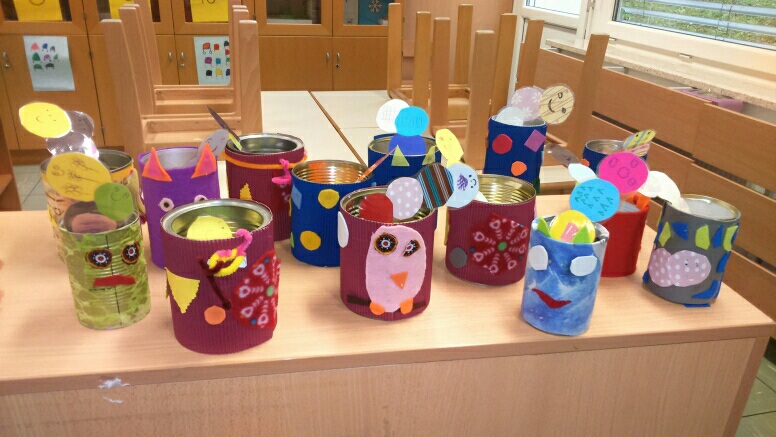 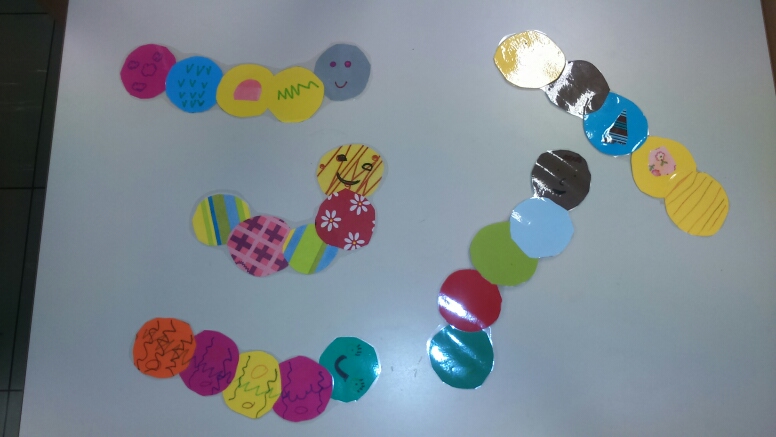 